4 февраля 2024 г. в здании МБУК ЗР «Зерноградский районный Дом культуры» Администрацией Зерноградского городского поселения был проведён Гран-при 2024 по быстрым шахматам среди учащихся  Ростовской области.Глава Администрации Зерноградского городского поселения Ирина Владимировна Полищук на открытии турнира поприветствовала всех участников мероприятия, пожелала всем успехов и победы.Регистрацией участников занимался главный судья второй категории – Михаил Петрович Четверик.В отборочном  этапе приняли участие - 76 шахматистов из Целинского, Егорлыкского, Песчанокопского, Кагальницкого и Зерноградского районов.В старшей игровой группе – 14 участников, в средней 24, в младшей 38. Конкурсное мероприятие началось в 10.00 часов и закончилось в 19.00 часов.Соревнование завершилось вручением грамот победителям и сертификатами за участие в шахматном турнире.Особая благодарность выражается помощникам судьи на линии: Владимиру  Васильевичу Тютюнникову – судье 2 категории, Светлане Михайловне Ткачевой – судье 1 категории, Глебу Сергеевичу Семенникову – учителю технологии МБОУ ПСОШ № 2 (Песчанокопское), Андрею Леонидовичу Осипову – тренеру по шахматам МБОУ Шоумяновской школы № 10.За помощь в организации шахматного турнира выражаем отдельную благодарность: ООО «Гарант» – Чумаковой Наталье Валерьевне, Валерию Николаевичу Музычка - командиру народной (казачьей) дружины,Роману Николаевичу Семейкину, Ольге Андреевне Онисенко – студентке 1 курса Азово-Черноморского инженерного института  ФГБОУ ВО Донской ГАУ инженерно-технологического факультета.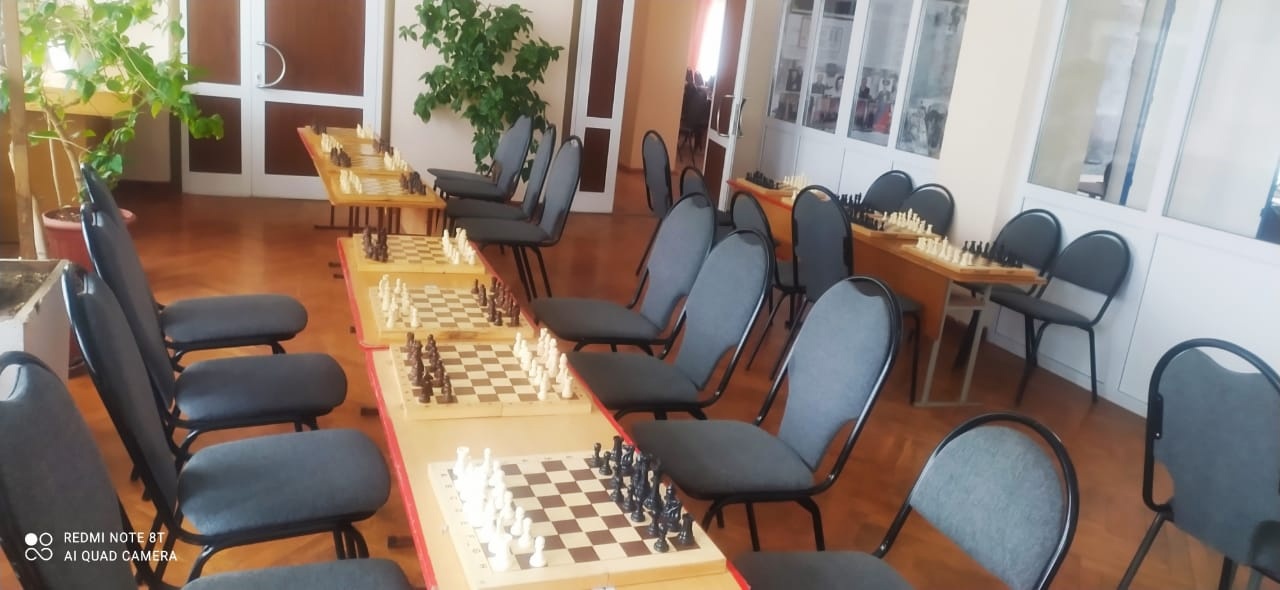 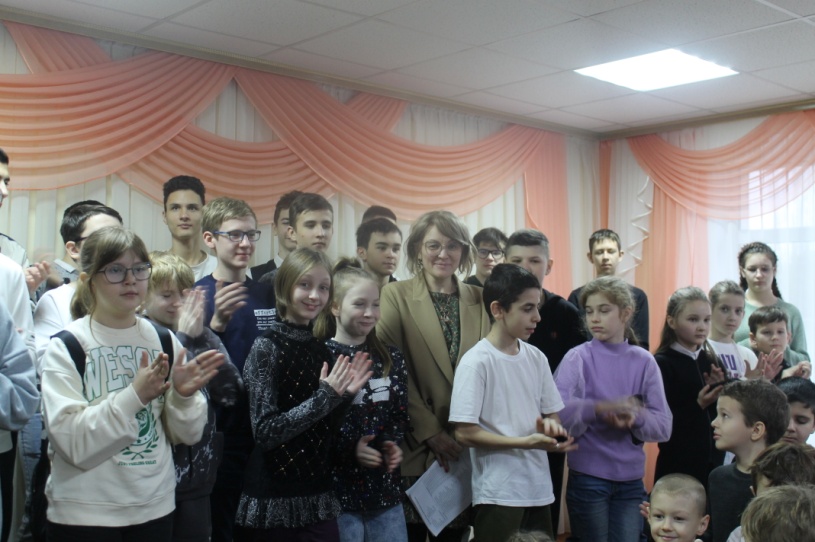 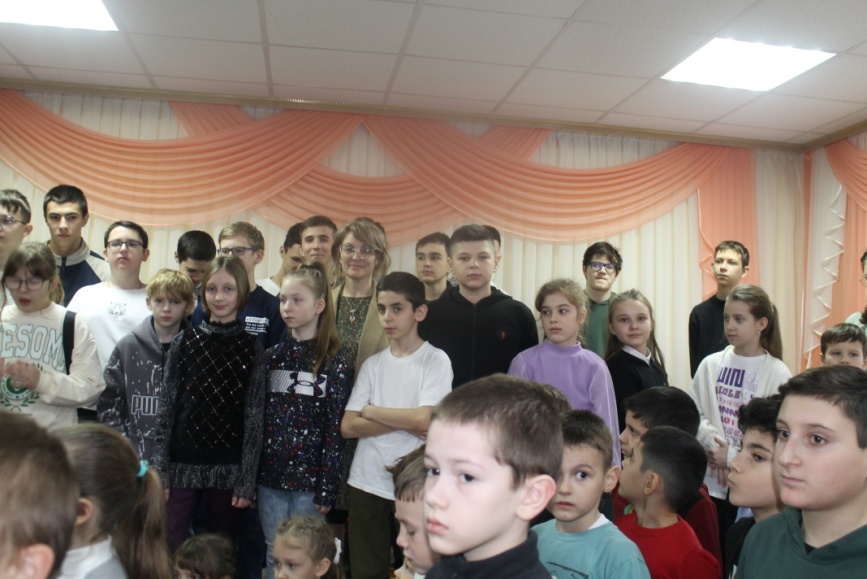 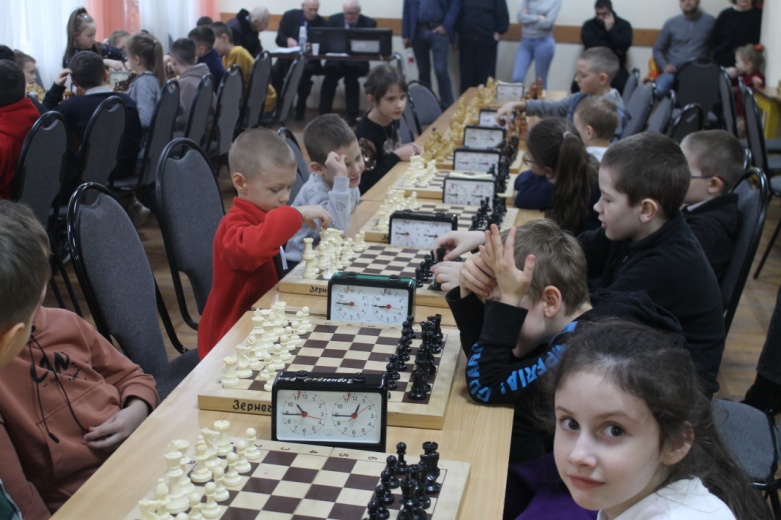 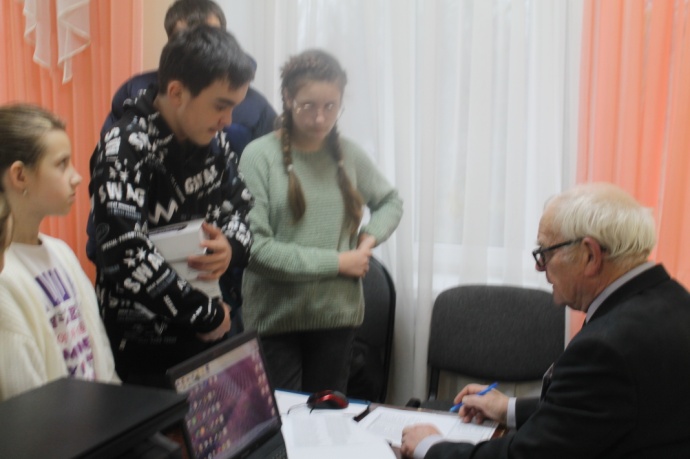 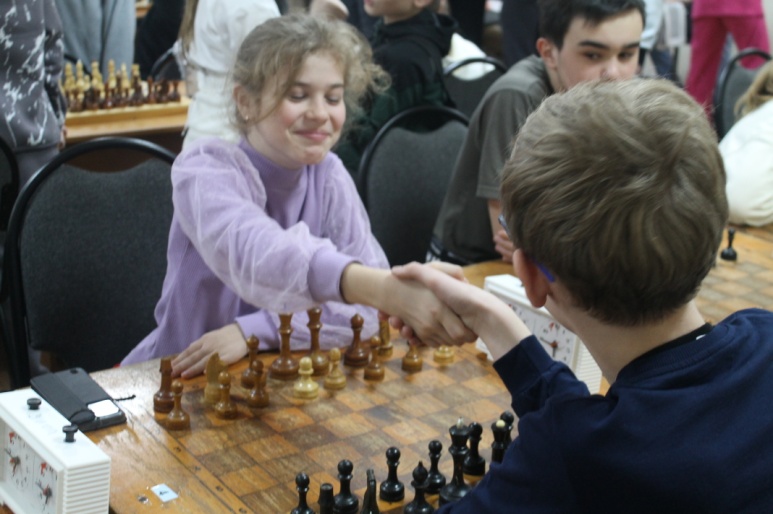 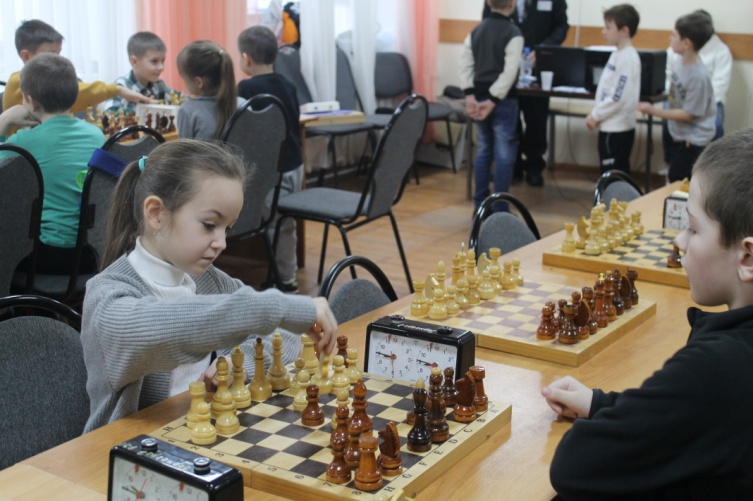 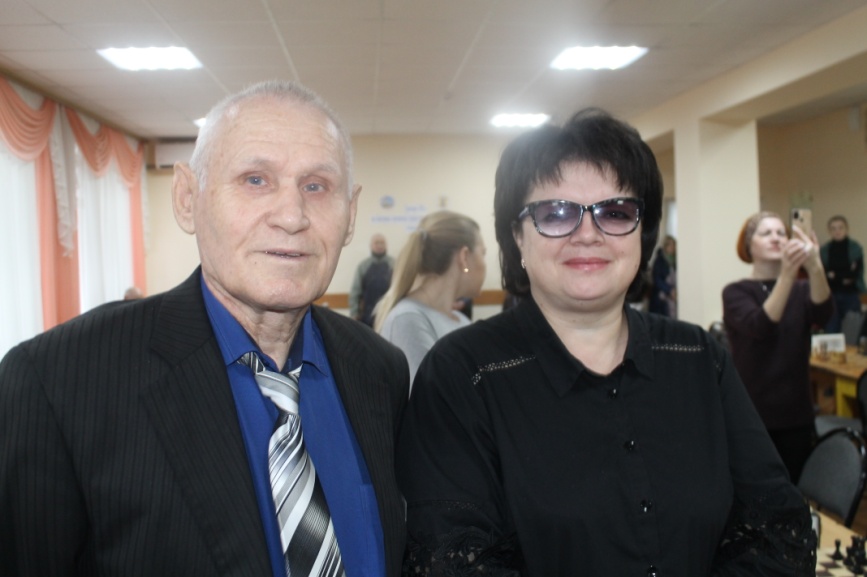 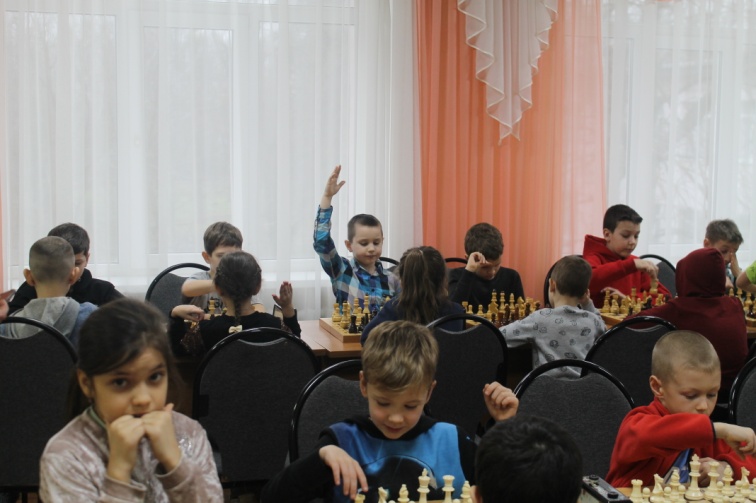 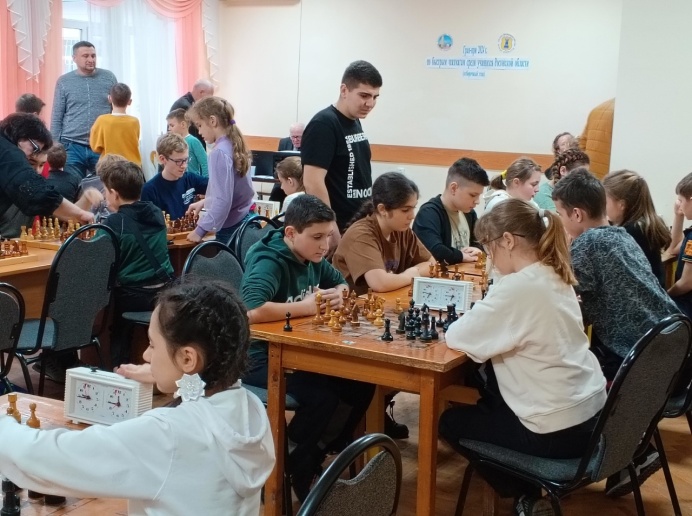 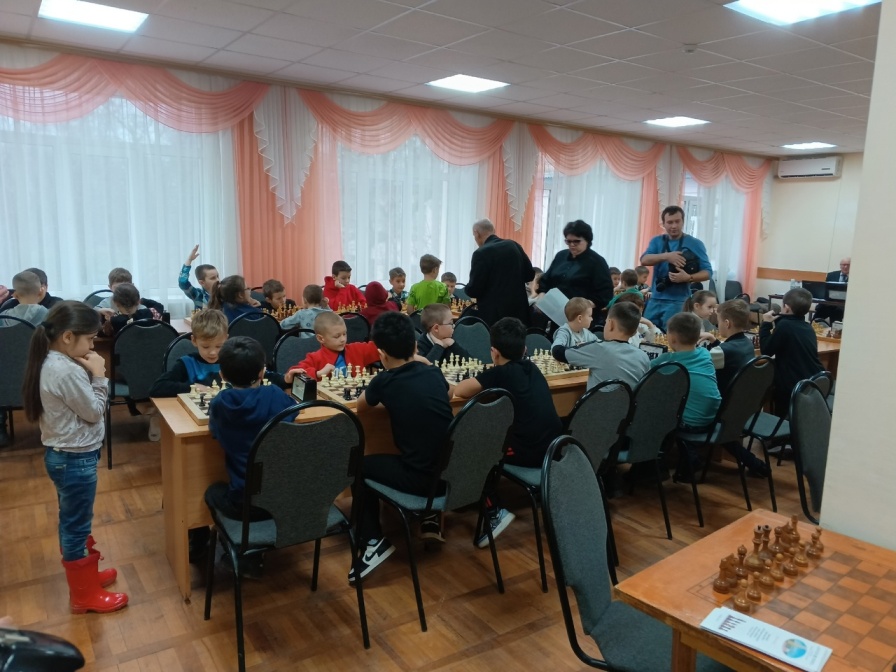 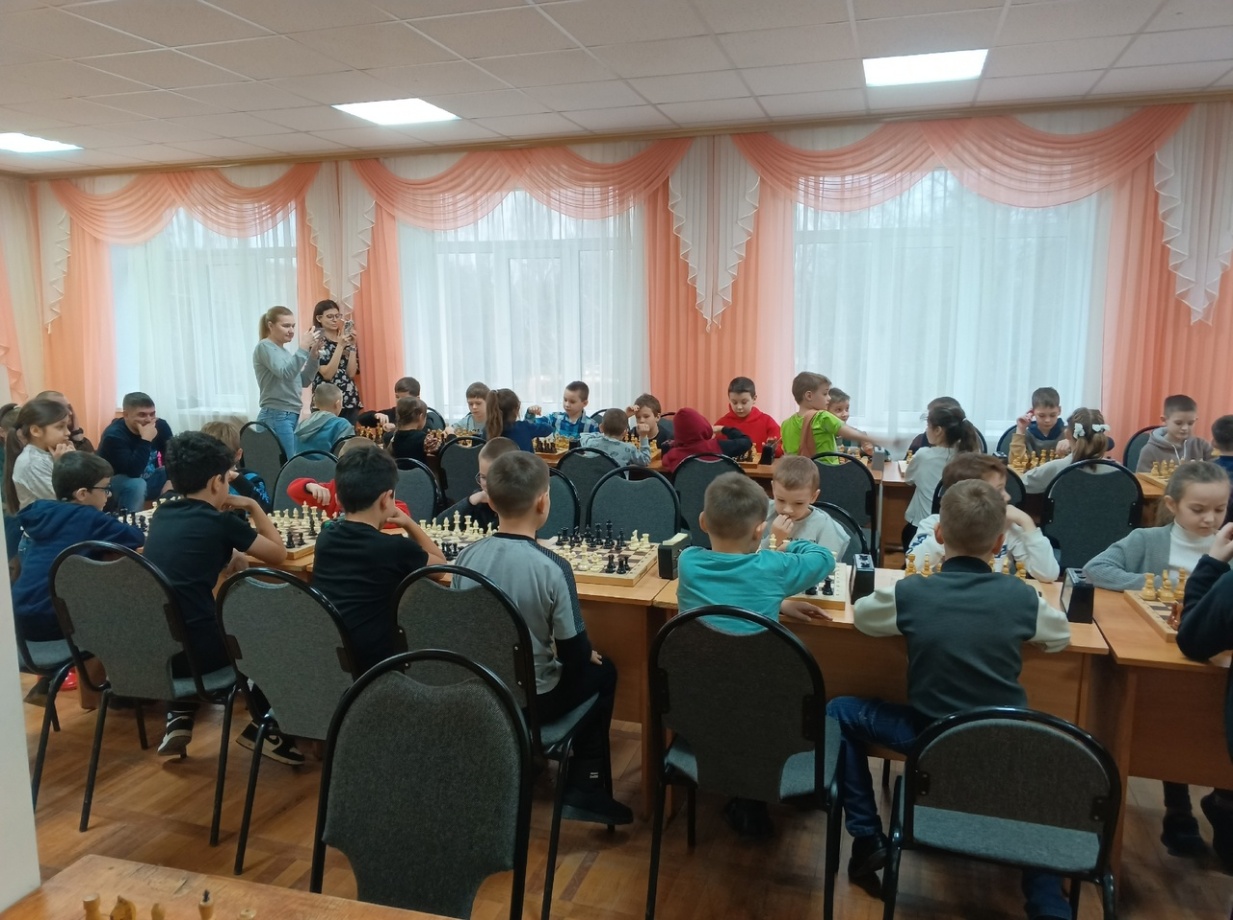 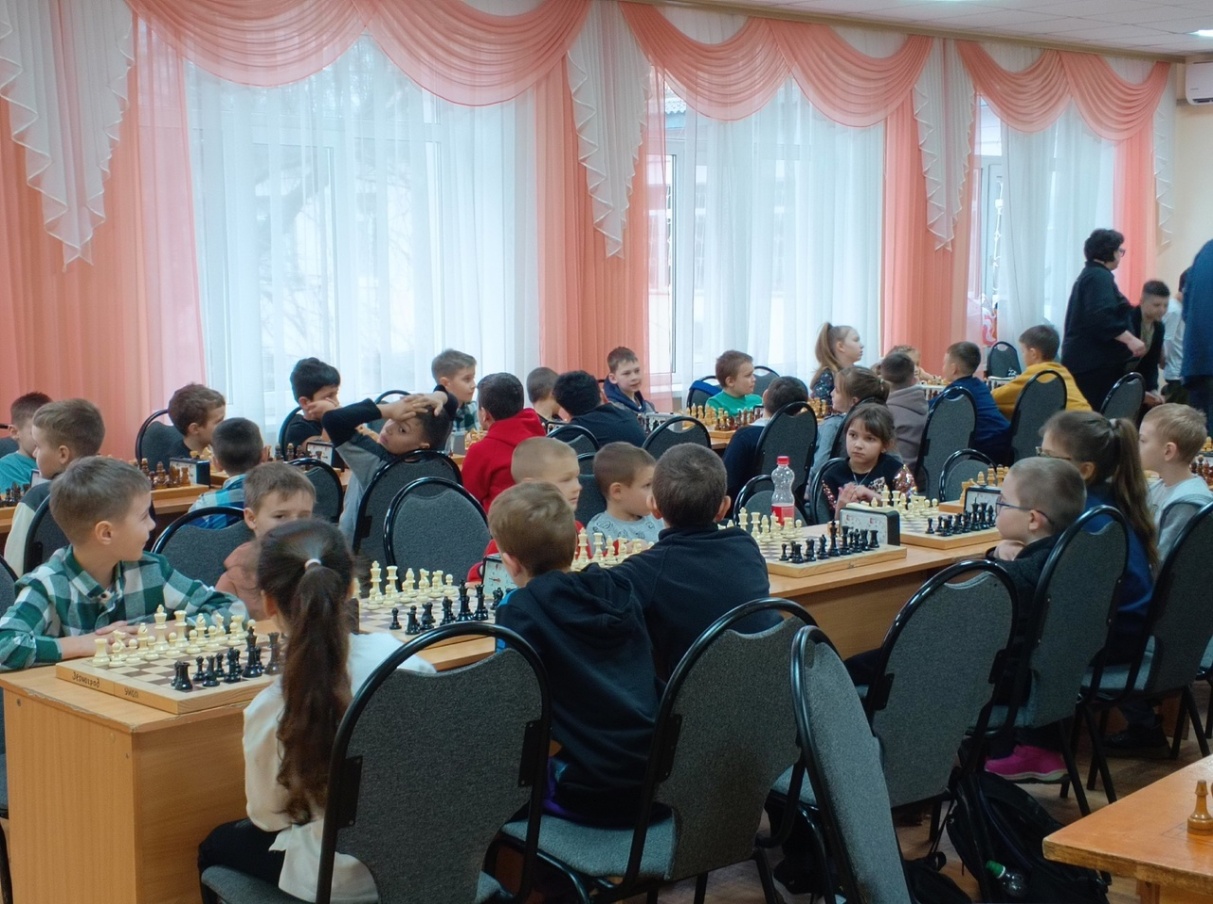 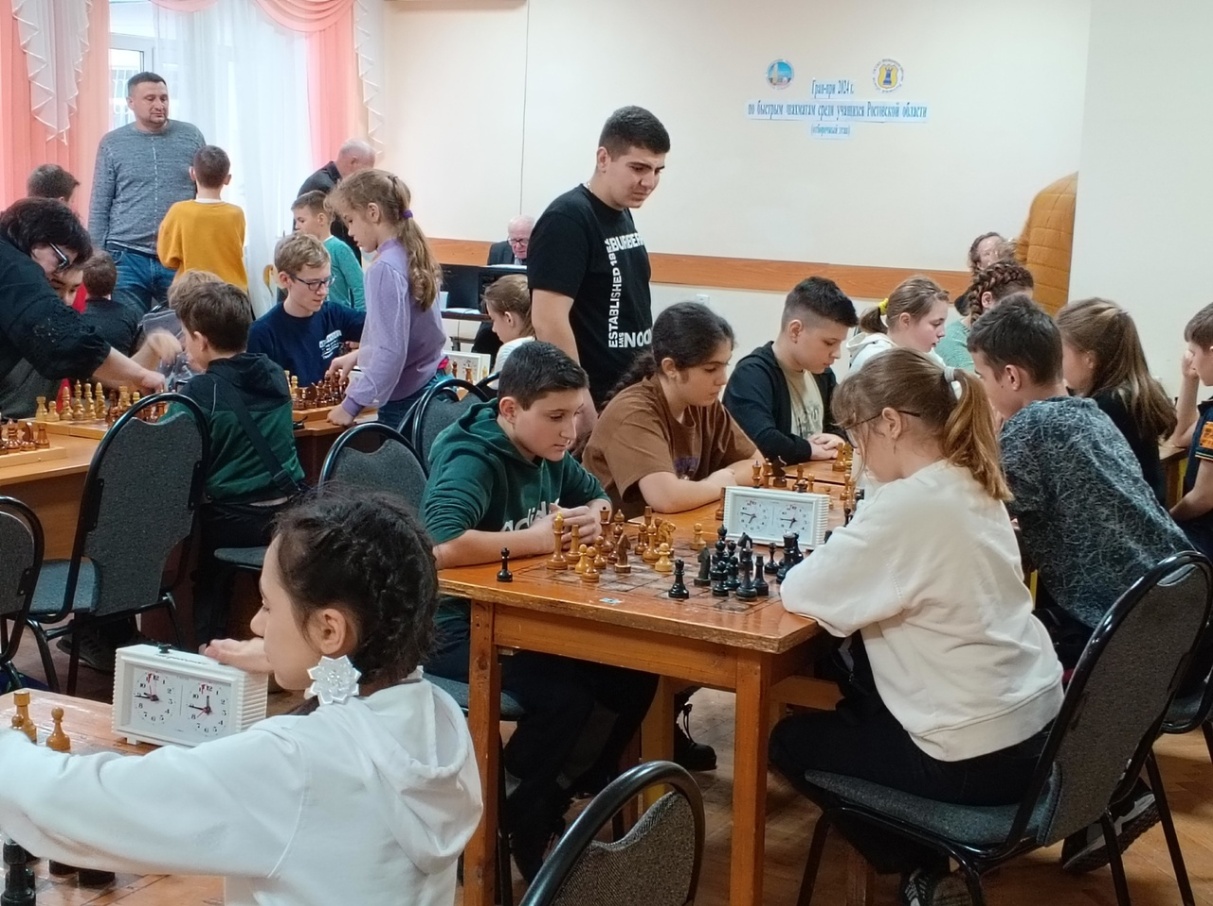 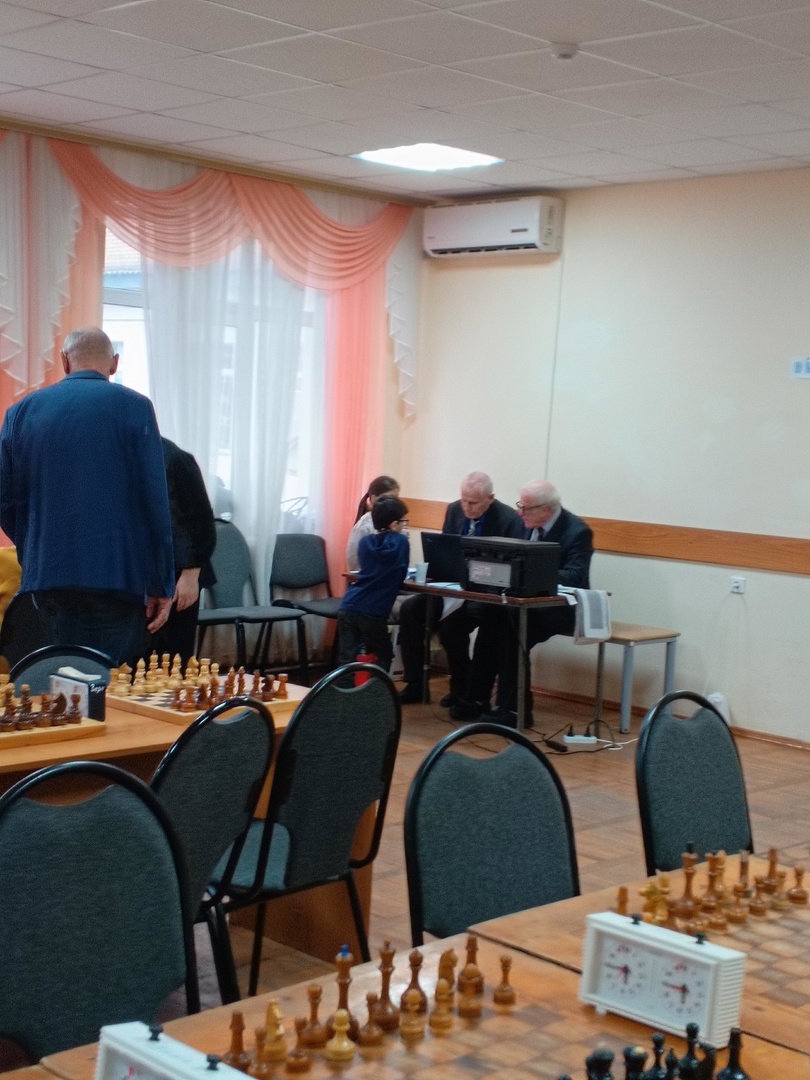 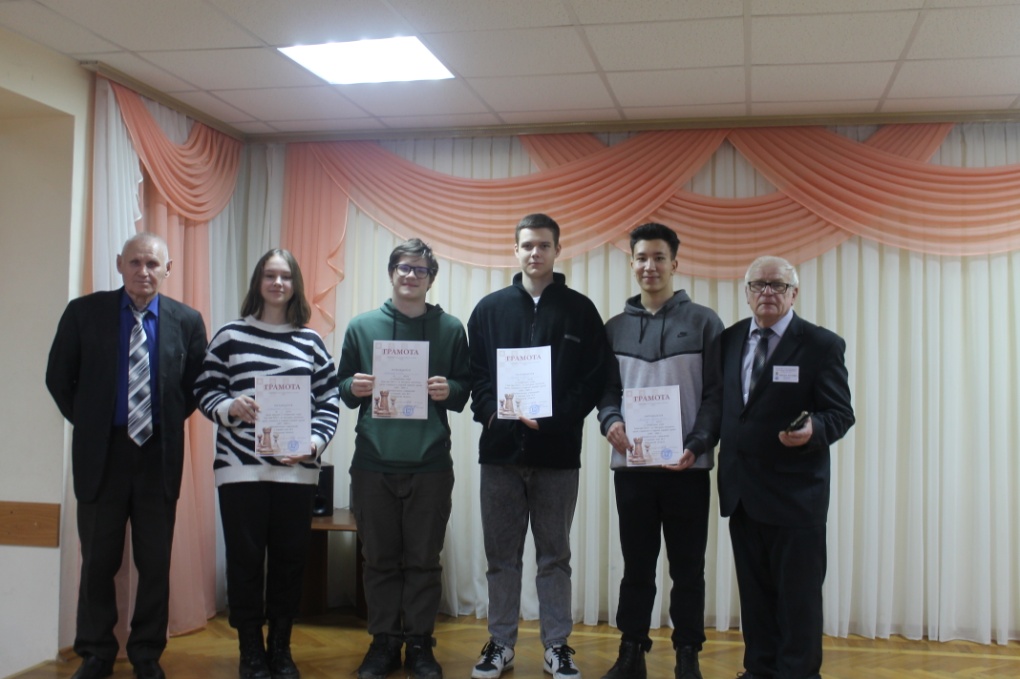 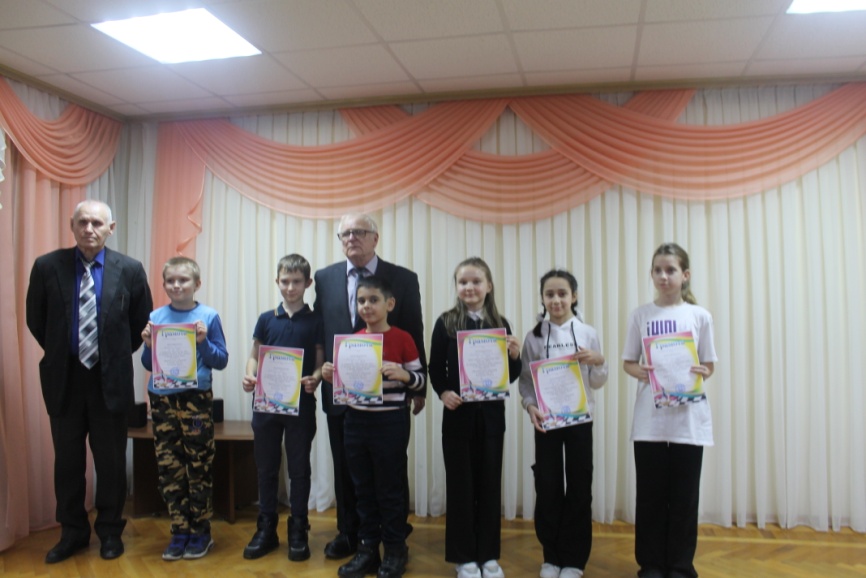 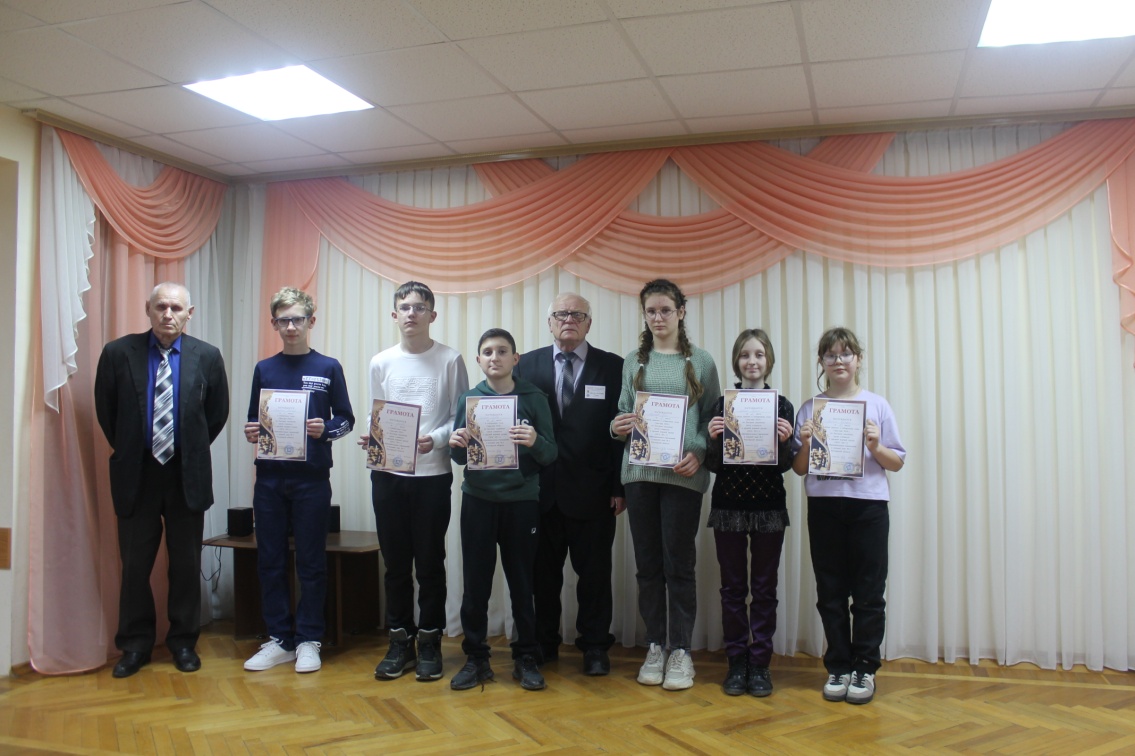 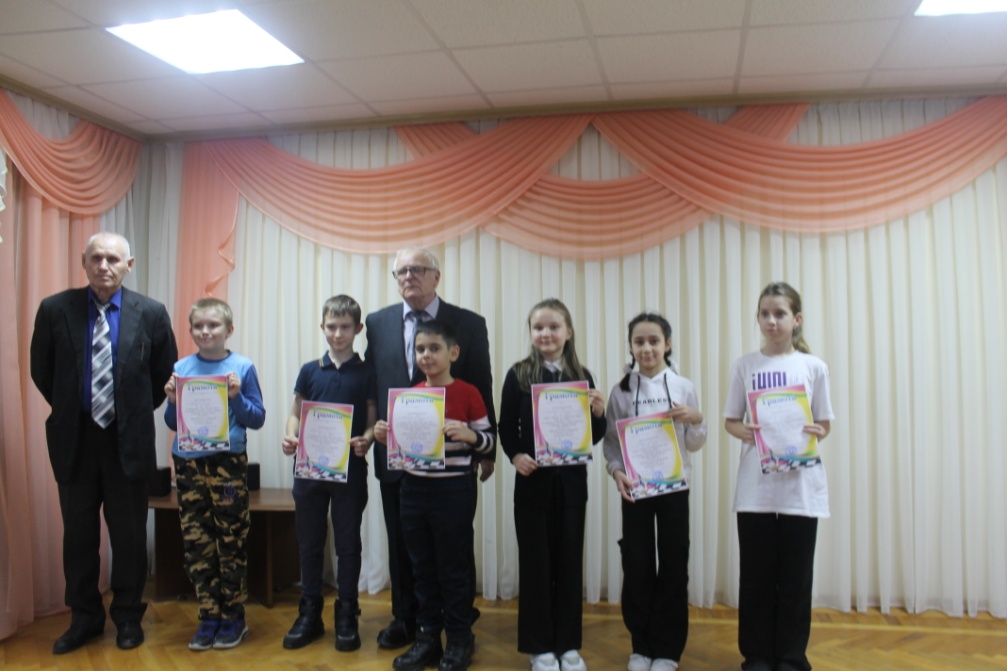 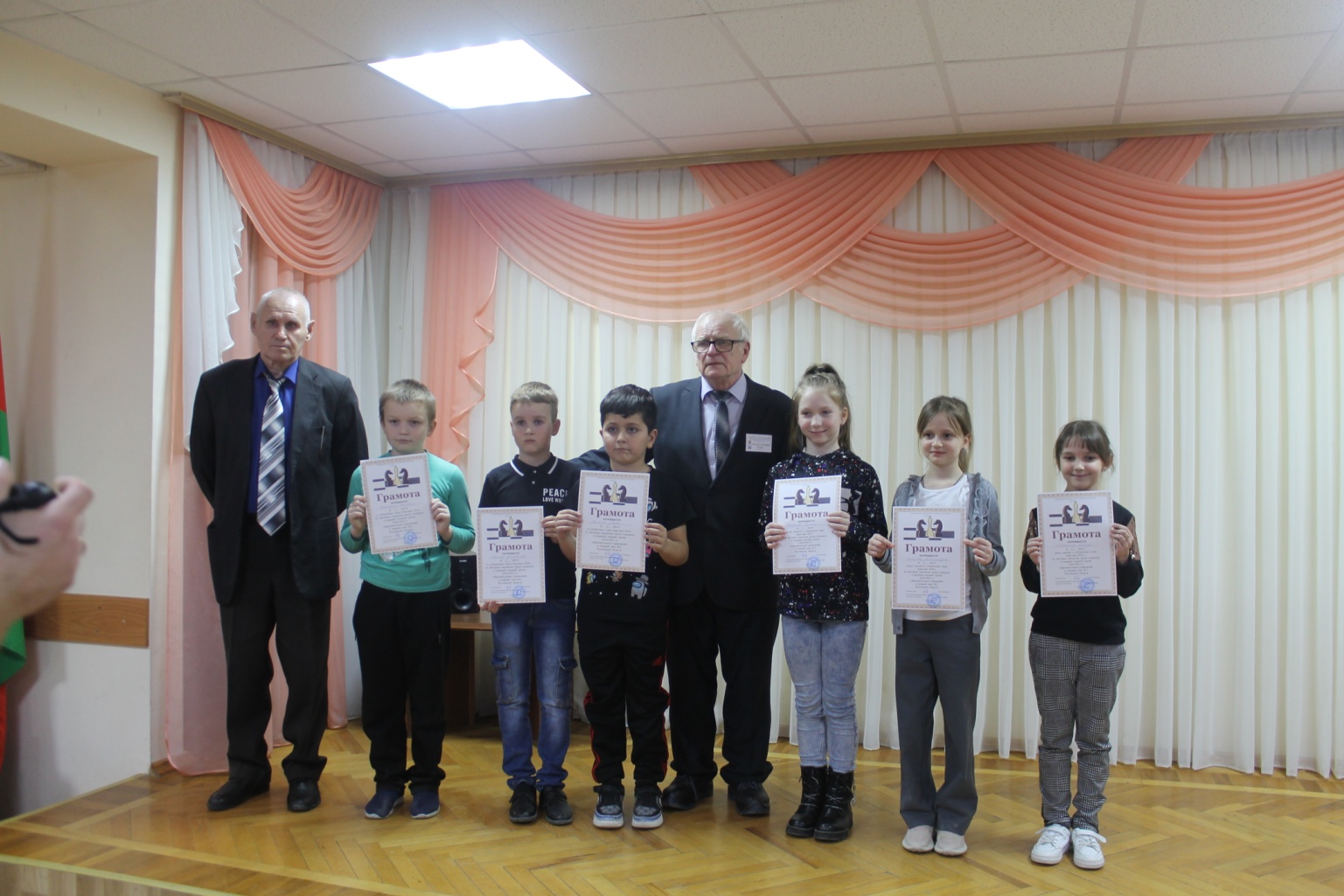 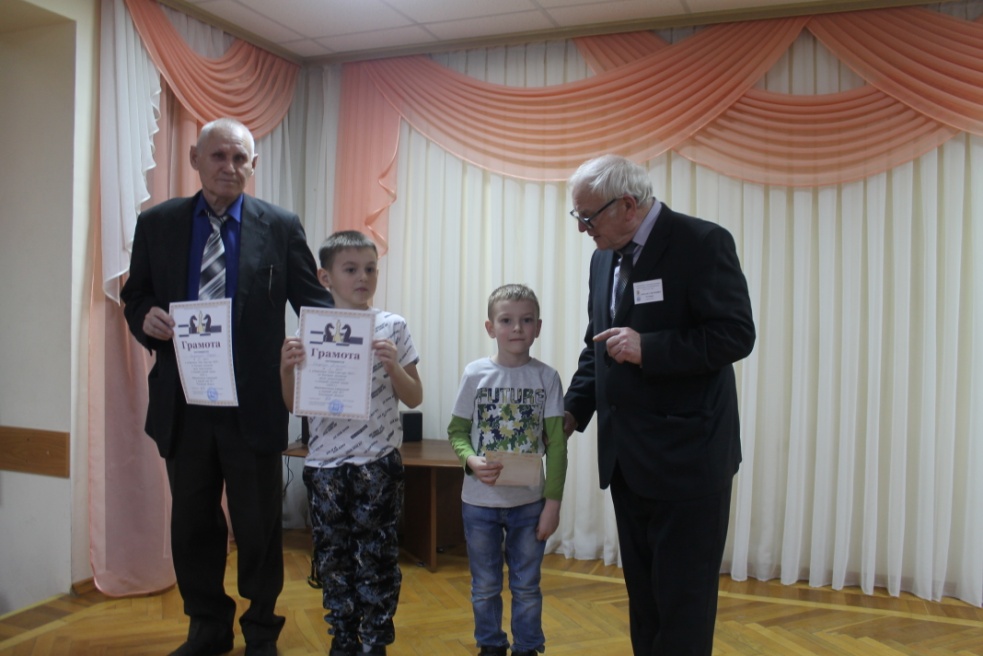 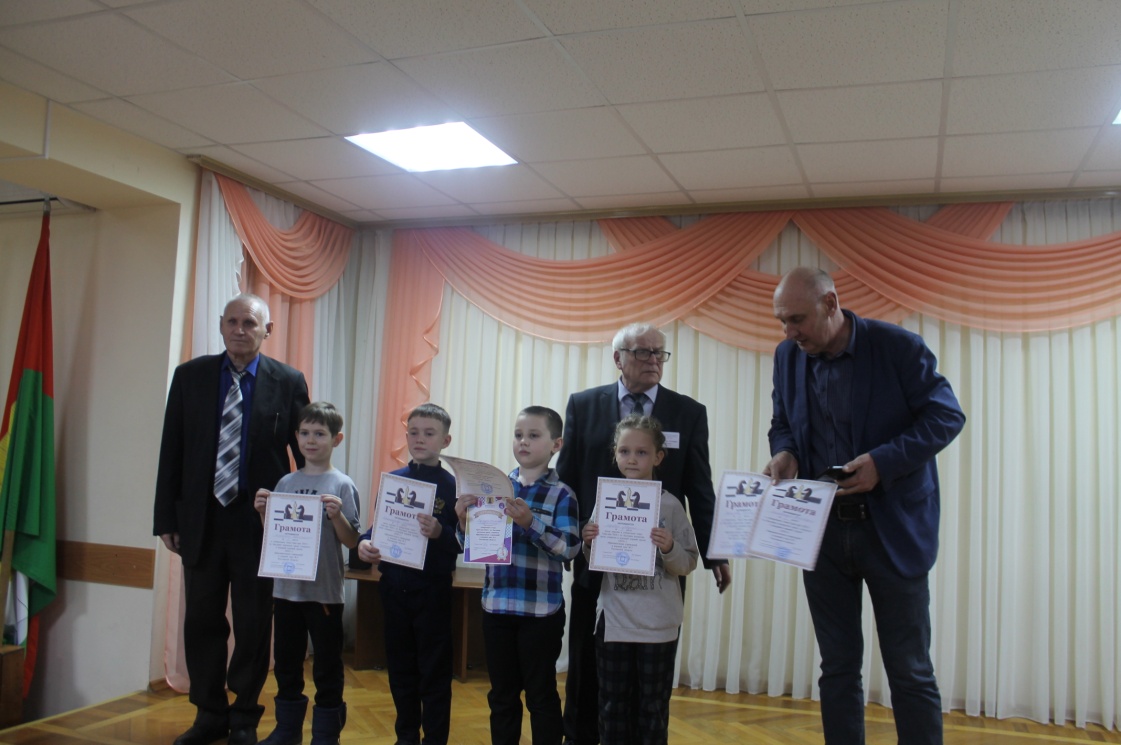 